修平科技大學112學年度第二學期聯課暨活動時間預定表社團名稱：註：社團活動時間請排定在113/03/13~113/06/12，每學期最少排定8次。註：已排定時間請務必派員出席參加。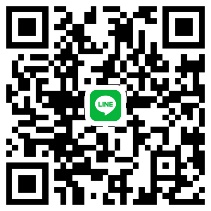 註：將此表電子檔mail至wei0326@hust.edu.tw 或LINE。週次日期時間內容簡述活動地點備註預備2/21一2/2815:00~17:00二3/615:00~17:00三3/1315:00~17:00正式社課四3/2015:00~17:00五3/2715:00~17:00社團專長研習訓練營中小型活動場六4/3畢業典禮補假畢業典禮補假畢業典禮補假畢業典禮補假七4/1015:00~17:00K歌決賽待定八4/17期中考預備週期中考預備週期中考預備週期中考預備週九4/24期中考週期中考週期中考週期中考週十5/115:00~17:00三合一改選A棟穿堂、CD棟廣場十一5/815:00~17:00十二5/1515:00~17:00十三5/2215:00~17:00十四5/2915:00~17:00十五6/515:00~17:00十六6/1215:00~17:00十七6/19期末預備週期末預備週期末預備週期末預備週十八6/26期末考週期末考週期末考週期末考週班級社長姓名連絡電話指導老師簽章